Name ……………………………………………………………………………………Adm. No.  ………………………Class   …………………………………….121/2MATHEMATICS      ALT 1JULY/AUGUST 20152½ HRSFORM 3MWAKICAN(MJET) END OF TERM II EXAMInstructions(a)	Write your name, class and admission number.(b)	Answer all the questions in section I and ONLY Five in section II.(c)	Show all the calculations in the spaces provided(d)	KNEC mathematical tables and non-programmable calculators may be used.For Examiners UseSection 1Section 11SECTION IEvaluate using logarithms.									[4 Marks]Find the value of  if the expression  is a perfect square [2 Marks]A rectangular block has a square base whose sides are exactly 8cm.  Its height, measured to the nearest millimeter is 3.2cm. calculate the greatest possible error in calculating its volume									[4 Marks]A matrix is given by . Find 						[2 Marks]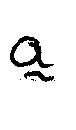 The vectors  are given as             and 	    . Another vector  is such that  .  Calculate  correct to 3 decimal places.		[3 Marks]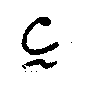 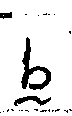 Simplify by rationalizing the denominator;						[2 Marks]A scientific calculator is marked at sh. 1560. Under hire purchase it is available for a downpayment of sh. 200 and six monthly instalments of sh. 250 each. Calculate;The Hire purchase price.								[2 Marks]The extra amount paid out over the cash price.					[1 Mark] Solve the equation;										[3 Marks]In the figure below, ABCD is a square of side 14cm. CXB and CYB are arcs of circle centre A and D respectively. Calculate the area of the shaded region		[3 Marks]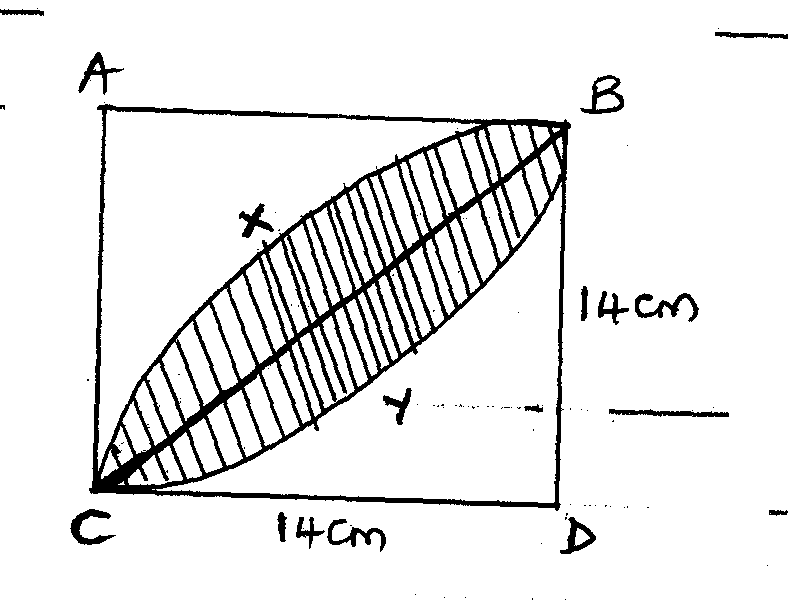 Make  the subject of the formula;							[3 Marks]In the figure below, BT is a tangent to the circle to the circle at B. AXCT and BXD are straight lines. AX=6cm, CT=8cm, BX=4.8cm and XD=5cm.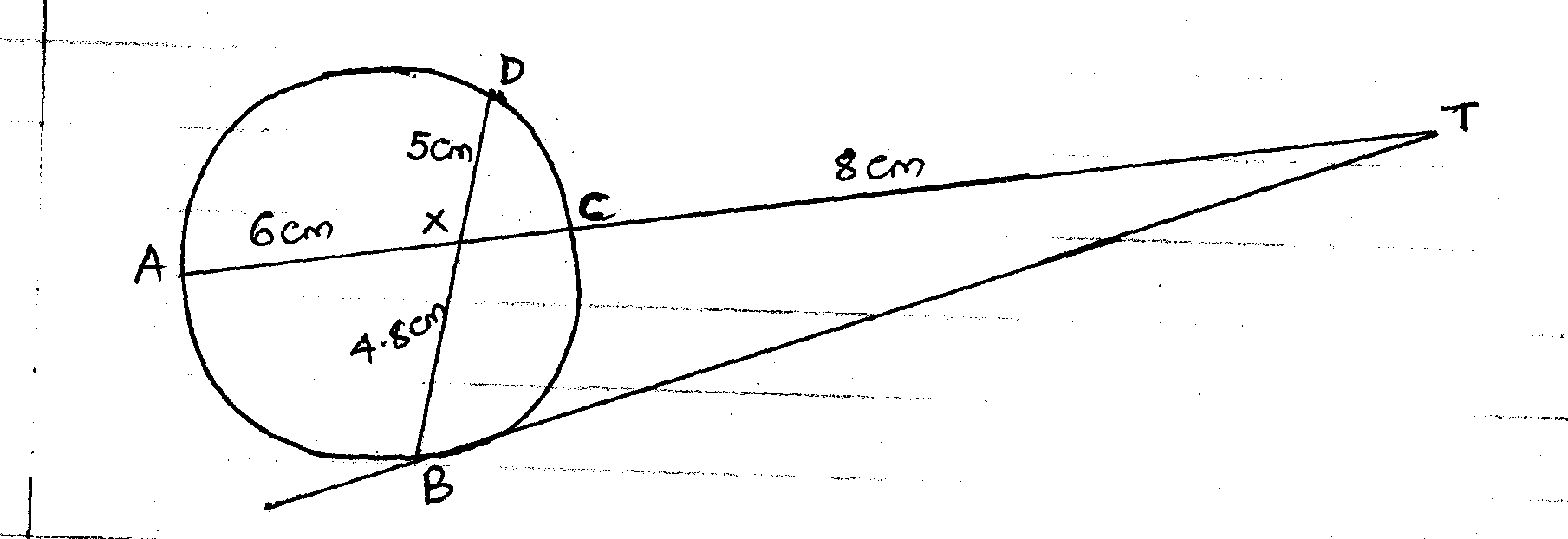 	Find the length of;XC											[2 Marks]BT											[2 Marks]Find the value of  if the matrix  is a singular matrix.		[3 Marks]The first – term of an arithmetic sequence is -7 and the common difference is 4.List the first 6 terms of the sequence						[2 Marks]Determine the sum of the first 30 terms of the sequence 			[2 Marks]A manufacturer sells a bottle of fruit juice to a trader at a profit of 40%. The trader sells it for sh. 84 at a profit of 20%. Find.The traders buying price.								[2 Marks]The cost of manufacture of one bottle.						[1 Mark]ABC is a triangle whose base BC = 35. The point X on BC is such that BX=21cm, AX=16cm and angle AXB=600. Calculate;The length of AB										[1 Mark]The length of AC										[1 Mark]The size of angle BAC									[1 Mark]	A small cone of height 8cm is cut off from a bigger cone to leave a frustrum of height 16cm. if the volume of the smaller cone is 160cm3, find the volume of the frustrum.													[3 Marks]SECTION II answer ANY 5 questions in this section	(50 marks)The position vectors of A and B with respect to the origin are  respectively. Point M is the mid-point of AB and N is the mid-point of OA.Find;The coordinates of N and M							[3 Marks]The magnitude of NM								[3 Marks]Express vector NM in terms of OB							[1 Mark]Point P maps onto P´ by a translation.Given that OP=OM+2MN.								[3 Marks]Calculate the coordinates of P´Complete the table below for the function Y=2			 													[2 Marks]On the grid provided, draw the graph of the function     for  and use your graph to determine the roots  of the quadratic equation  to 1 decimal place.			[3 Marks]Use your graph to solve the roots of the quadratic equations.									[2 Marks]									[2 Marks]The table below shows the masses to the nearest kilograms of 65 animals in a farm.Use the table to find.Modal and median class									[2 Marks]Mean of the data										[3 Marks]The median mass										[3 Marks]The percentage of animals with a mass between 36kg and 45kg.		[2 Marks]A matrix T is given by T=								Find T-1											[2 Marks]Truphena bought 20 bags of maize and 25 bags of beans at a total cost of sh. 77,000. If she had bought 30 bags of maize and 20 bags of beans, she would have spent sh. 7,000 more.		Form a matrix equation from this information.				[1 Mark]Determine the cost of a bag of maize and a bag of beans.			[3 Marks]She sold all the maize and beans at a profit of 10% on a bag of maize and 12 ½ % on a bag of beans. Calculate the total percentage profit.				[4 Marks]At the beginning of the year 2000, Kanyora bought two houses, one in Thika and the other in Nakuru each at 1,240,000. The value of the house in thika appreciated at a rate of 12% p.a.Calculate the value of the house in Thika after 9 years to the nearest shilling.													[2 Marks]After  years, the value of the house in Thika was 2,741,245 while the value of the house in Nakuru was 2,917,231.						Find 											[4 Marks]Find the annuakl rate of appreciation of the house in Nakuru.		[4 Marks]The table below shows income tax rates.Taxable income 					Rate in shs. per k£in k£ per month          1 – 325							2 	326 – 650							3	651 – 975 							4	976 – 1300 							5	1301 – 1625						6	Over 1626							7Waketi earns a basic salary of 20,500. He has a house allowance of sh. 6,000 per month, medical allowance of sh. 4,000 per month and transport allowance of sh. 3,000 per month. He claims a tax relief of sh. 1,056 per month.Calculate  Waketi’s taxable income in k£ per month.						[2 Marks]Gross tax.											[3 Marks]Net Tax											[2 Marks]His net income per month has the following deductions			Health insurance fund – sh. 150					Loan interest – sh. 200			Service charge – sh. 200			Sacco loan – sh. 2,500Calculate his net income per month.							[3 Marks]P varies directly as the square of Q and inversely as R.If Q increases by 5% and R decreases by 10%, find the percentage change in P													[5 Marks]Given that P=2 when R=5 and Q=4, find the positive value of Q when P=4.5cm and R=5cm.											[5 Marks]The first term of an arithmetic progression is 2. The sum of the first 8 terms of the AP is 240.Find the common difference of the AP.						[2 Marks]Given that the sum of the first  terms of the AP is 1,560.  Find  	[2 Marks]The 3rd, 5th and 8th terms of another AP from the first three terms of a G.P. If the common difference of the AP is 3.Find.The first term of G.P									[4 Marks]The sum of the first 9 terms of the G.P to 4 s.f.					[2 Marks]12345678910111213141516Total1718192021222324TotalGrand totalMass in Kg26-3031-3536-4041-4546-5051-55Frequency913201562